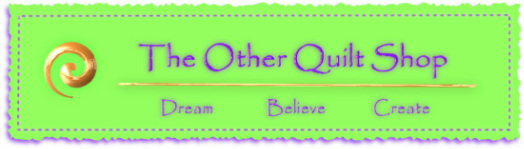 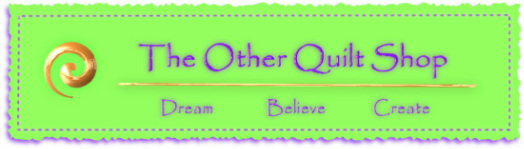 Date and time:  Wednesday, May 19, 2021 from 9:15 am to 1:15pmClass Supply ListHand out:   Pattern by NickiStraight Line Quilting Kit (purchase kit from shop)Curved safety pins1 inch roll of painters tapeMarking pens or mechanical pencilThread: Aurifil Thread.  Note:  We usually suggest 2 colors, one for the top and one for the bobbins to check the tension  A walking foot  for your machine is requiredSewing tools: sewing machine with foot pedal and pressure feet, power cord and operator’s manual18 1/2" 24 1/2" cutting mat rotary cutter with new bladebasic sewing kit to include straight pins, scissors, and seam ripper.Rulers: Creative Grids  6 1/2" x 24 1/2",  6 1/2" x 12 1/2"rulerSewing Machine Needles:  90/14 Quilting or Microtex needle	TOQS Class Rules and RequirementsReservations are required for all classes!Payment for the initial class is required at the time of reservation!Cancellation: If you have to cancel your participation in a class and are able to provide 24 hour notice you will receive a voucher for your class fee, which is good for use against a future class.  If you cancel the day of class you will receive a voucher for 1/2 of the class fee, which is good for use against a future class.  If you are a no show or cancel after the course has started, then no refund is available.  There is no refund for classes taught by visiting teachers or for quilt retreats. Please note the classrooms of TOQS are "Fragrance Free" zones.  
We have folks that are allergic, receiving medical treatment, are on oxygen or simply are just highly sensitive to scented soaps, lotions, perfumes and colognes.  Therefore, for the sake of these quilters, please do not apply scented lotions, perfumes, body sprays or cologne prior to class.  